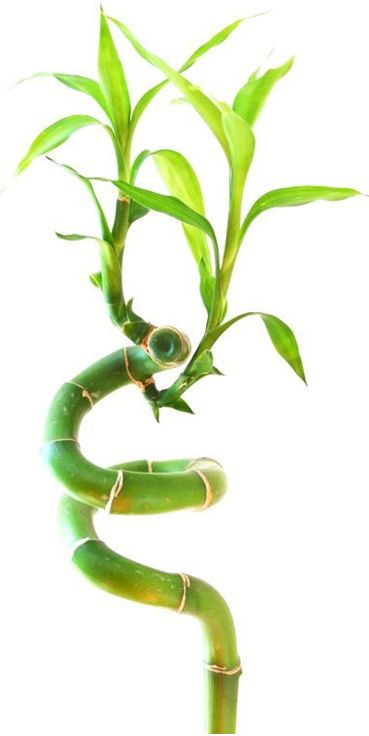 January 2024February 2024March 2024April 2024May 2024June 2024July 2024August 2024September 2024October 2024November 2024December 2024